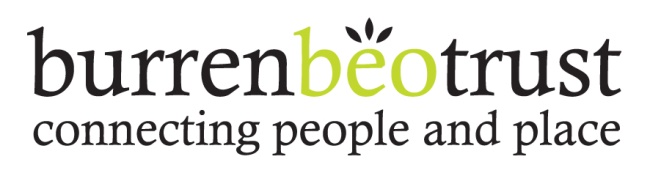 The Burren Pine ProjectBECOME A CORPORATE SPONSORPlease complete and return this Corporate Sponsorship Request Form to info@burrenbeo.comCONTACT DETAILSName . . . . . . . . . . . . . . . . . . . . . . . . . . . . . . . . . . . . . . . . . . . . . . . . . . . . . . . . . . . . . . . . . . . . . . . . . . .. Company Name: . . . . . . . . . . . . . . . . . . . . . . . . . . . . . . . . . . . . . . . . . . . . . . . . . . . . . . . . . . . . . . . . . .. Company Address: . . . . . . . . . . . . . . . . . . . . . . . . . . . . . . . . . . . . . . . . . . . . . . . . . . . . . . . . . . . . . . . .  Company Website: . . . . . . . . . . . . . . . . . . . . . . . . . . . . . . . . . . . . . . . . . . . . . . . . . . . . . . . . . . . . . . . .  Phone: . . . . . . . . . . . . . . . . . . . . . . . . . . . . Email . . . . . . . . . . . . . . . . . . . . . . . . . . . . . . . . . . . . . . . . . . . . . . . . . . . . . . . . . . . . . . . . . . . . . . . . . . .SPONSORSHIP DETAILSSponsorship Amount: . . . . . . . . . . . . . . . . . . . . . . . . . . . . . . . . . . . . . . . . . . . . . . . . . . . . . . . . . . . . . . . .  Any other information or request (e.g. wording on certificate): . . . . . . . . . . . . . . . . . . . . . . . . . . . . . . . . . . . . . . . . . . . . . . . . . . . . . . . . . . . . . . . .  . . . . . . . . . . . . . . . . . . . . . . . . . . . . . . . . . . . . . . . . . . . . . . . . . . . . . . . . . . . . . . . . . . . . . . . . . . . . . . . . . . . . .  . . . . . . . . . . . . . . . . . . . . . CERTIFICATION AND SITE VISITBurrenbeo will provide certificates for the tree/s planted, provide regular updates on the status of the mini-forests, and invite your group to an annual pre-arranged event relating to the planted trees. Please tell us if you have any special requirements or requests in relation to this:--------------------------------------------------------------------------------------------------------------------------------------------------------------------------------------------------------------------------------------------------------------------PAYMENT OPTIONS: Please tick one    CHEQUE PAYMENT: Please send this completed form with your cheque made payable to Burrenbeo Trust, at Burrenbeo Trust, Glebe House, Glebe Road, Kinvara, Co.Galway, H91 C3X2             BANK TRANSFER: Please send this completed form in an email to info@burrenbeo.com along  with a request for our bank details. 